Этот отчёт взят с сайта http://access.avorut.ruОписание готовой базы данных access «Магазин ювелирных изделий»  Купить базу данных «Магазин ювелирных изделий»Готовая база данных Access «Магазин ювелирных изделий»Похожие темы, для которых полностью или частично можно использовать готовую базу данных:Создание базы данных магазина ювелирных изделий «Карат».Создание базы данных магазина ювелирных изделий «Изумруд».Создать БД Ювелирный магазин.Учет золотых изделий в ювелирном магазине.Решение информационных задач менеджера отдела продаж ювелирного магазина. Создание базы данных и приложения для решения информационных задач менеджера отдела продаж ювелирного магазина.Экранные формы готовой базы данных Access «Магазин ювелирных изделий»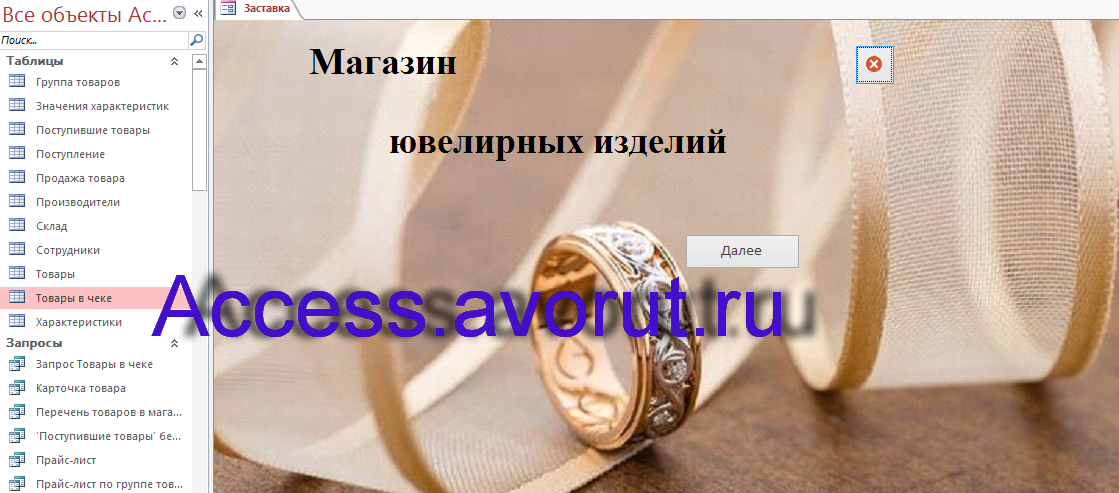 Рис. 1 Форма «Заставка».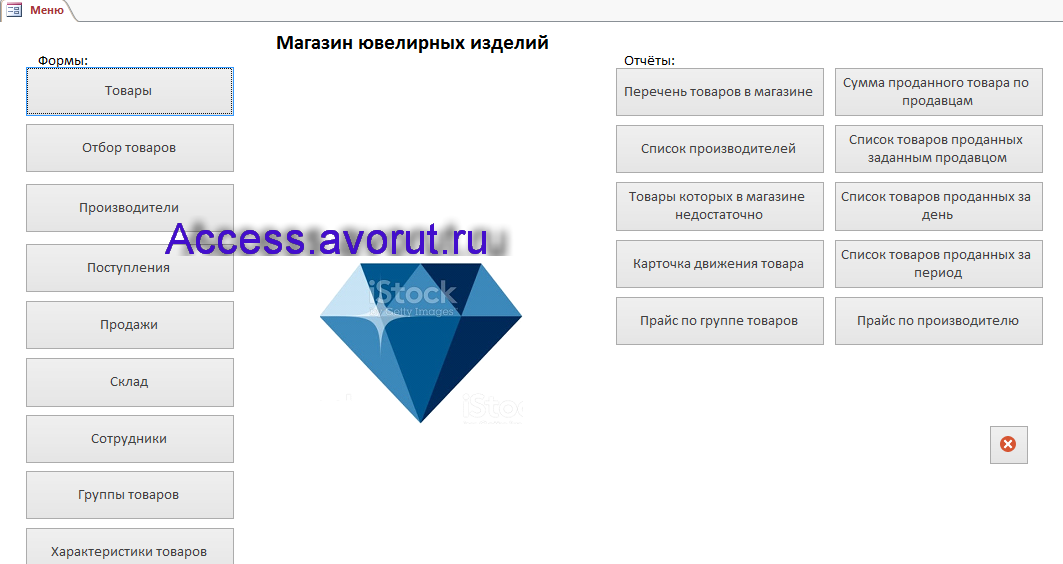 Рис. 2 Форма «Меню».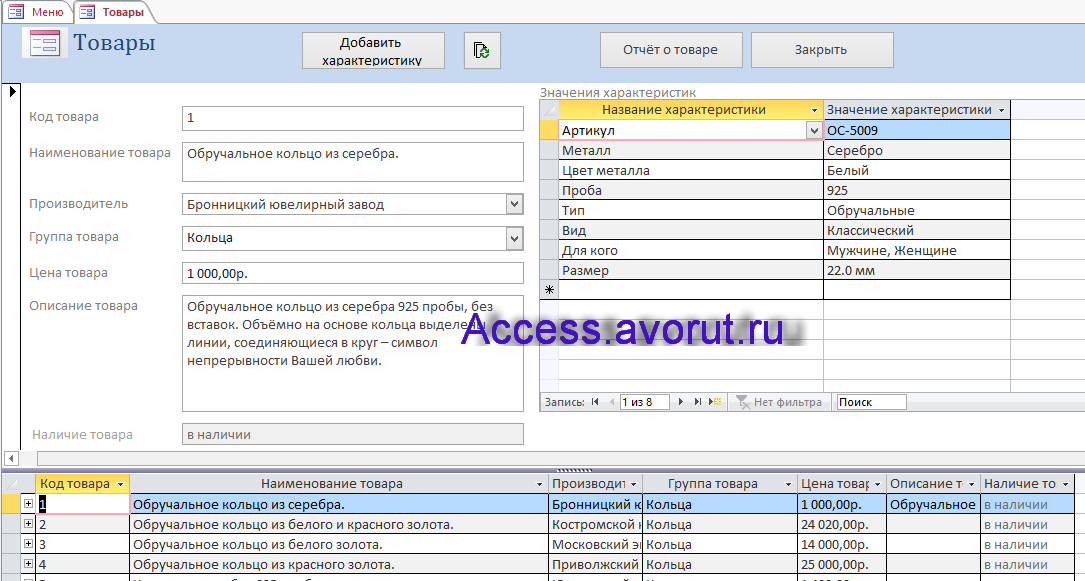 Рис. 3 Форма «Товары».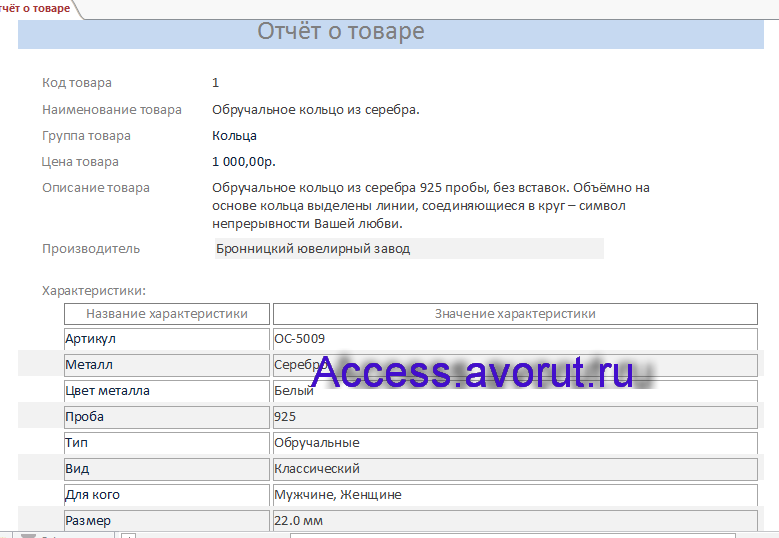 Рис. 4 «Отчёт о товаре».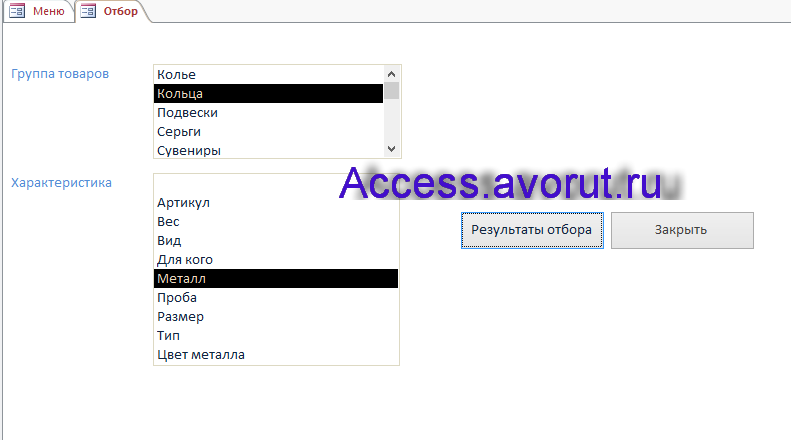 Рис. 5 Форма «Отбор». Необходимо выбрать группу товаров и одну из характеристик.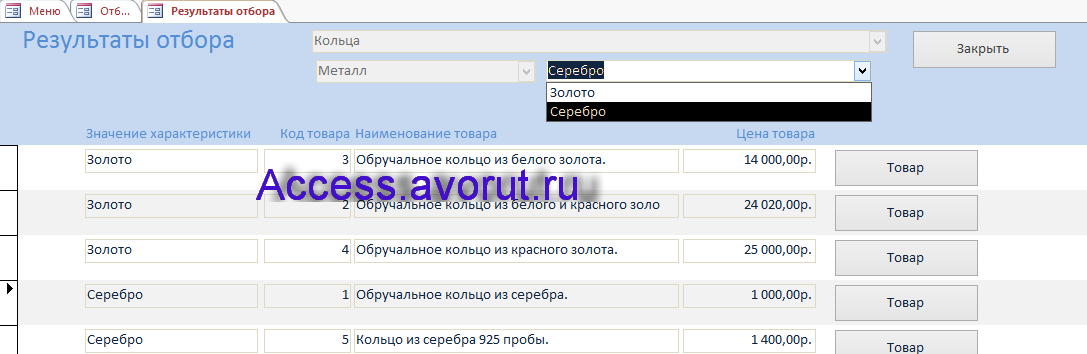 Рис. 6 Форма «Результаты отбора». В списке нужно выбрать одно из значений данной характеристики. Курсор перейдёт на первую запись с этим значением.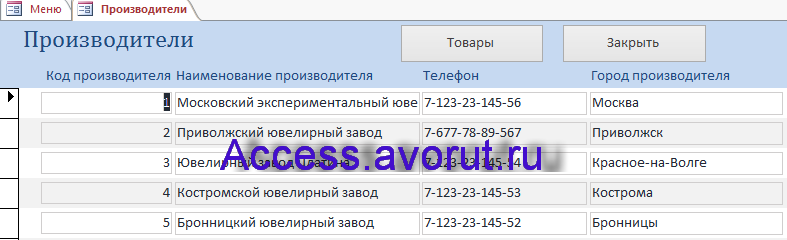 Рис. 7 Форма «Производители». Кнопка «Товары» открывает форму «Товары» с фильтром для данного производителя.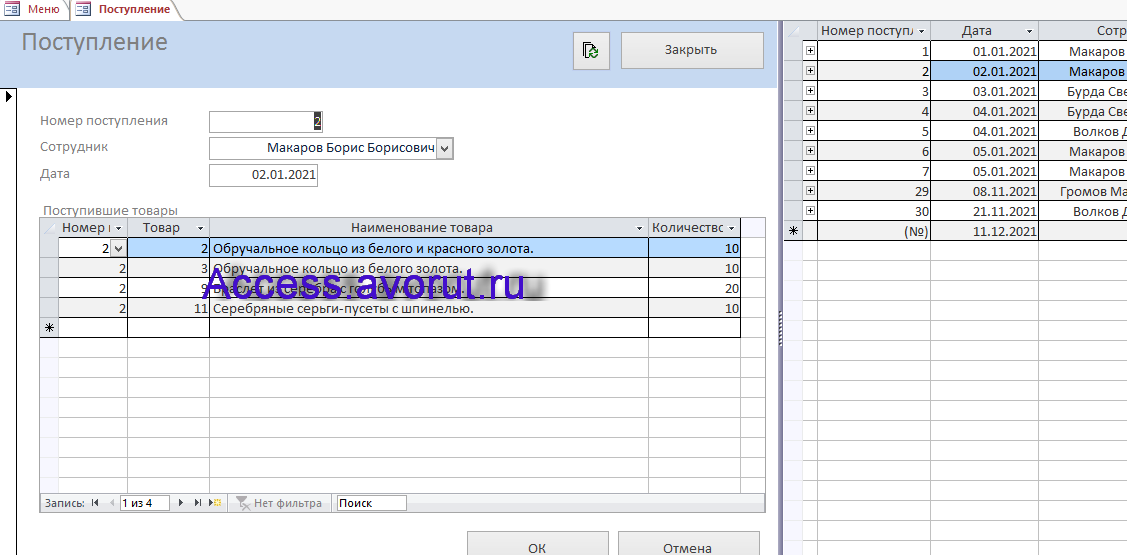 Рис. 8 Форма «Поступление». После ввода данных о новом поступлении необходимо нажать кнопку «ОК» для запуска макроса с запросом на изменение данных о товарах на складе.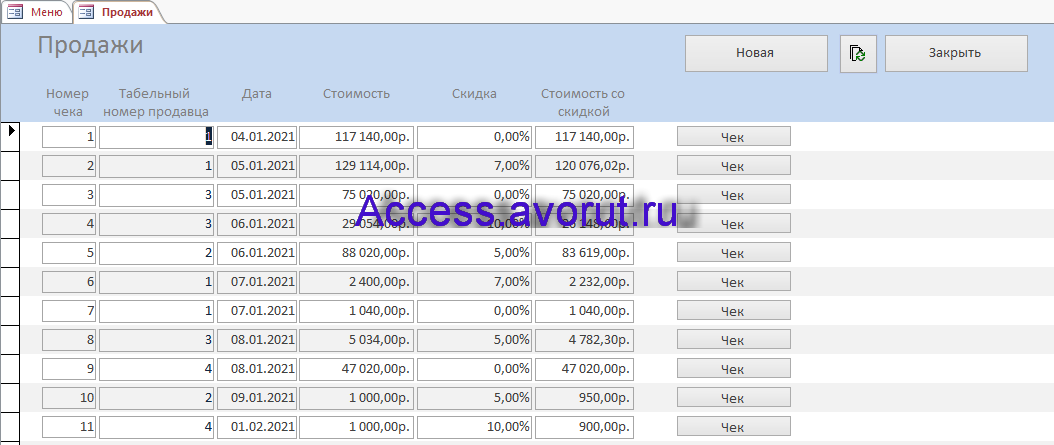 Рис. 9 Форма «Продажи». Добавить новую продажу можно кнопкой «Новая».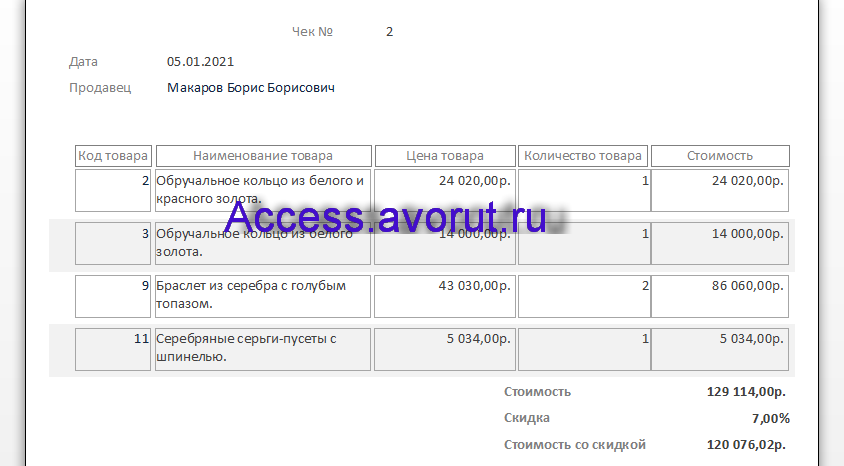 Рис. 10 Отчёт «Чек».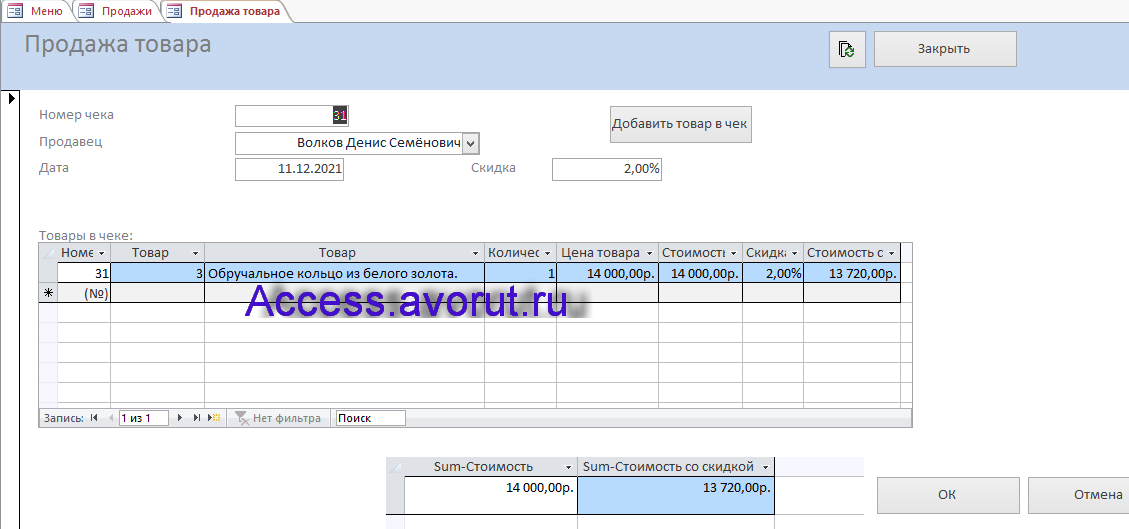 Рис. 11 Форма «Продажа товара» для новой продажи. После ввода данных о новой продаже необходимо нажать кнопку «ОК» для запуска макроса с запросом на изменение данных о товарах на складе.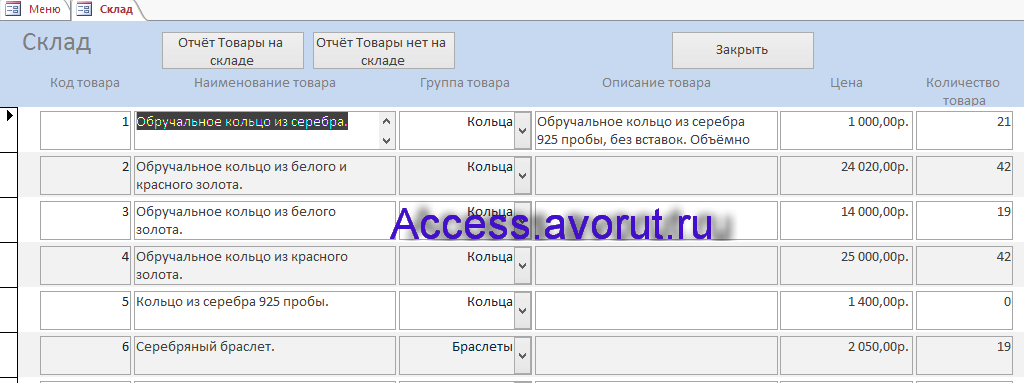 Рис. 12 Форма «Склад».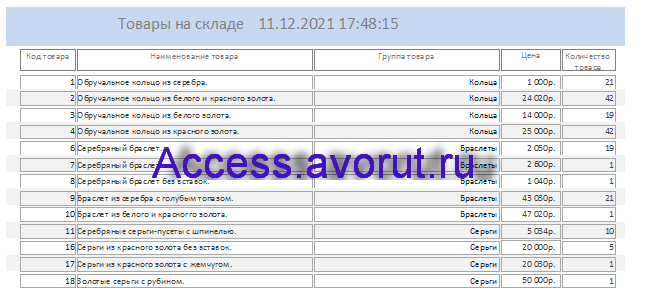 Рис. 13 Отчёт «Товары на складе».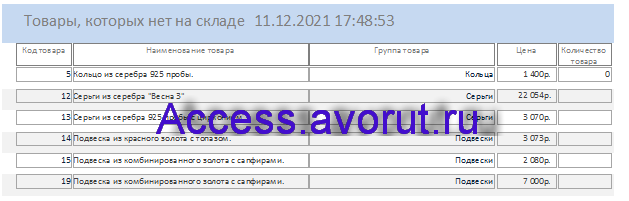 Рис. 14 Отчёт «Товары, которых нет на складе».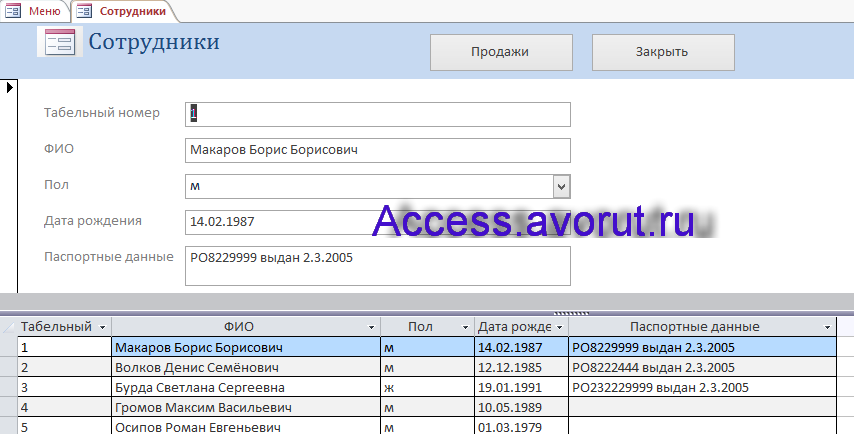 Рис. 15 Форма «Сотрудники».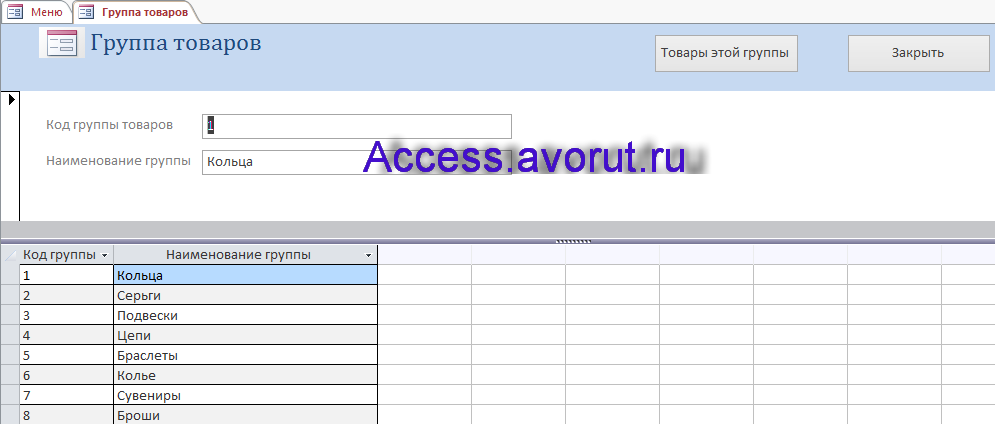 Рис. 16 Форма «Группа товаров».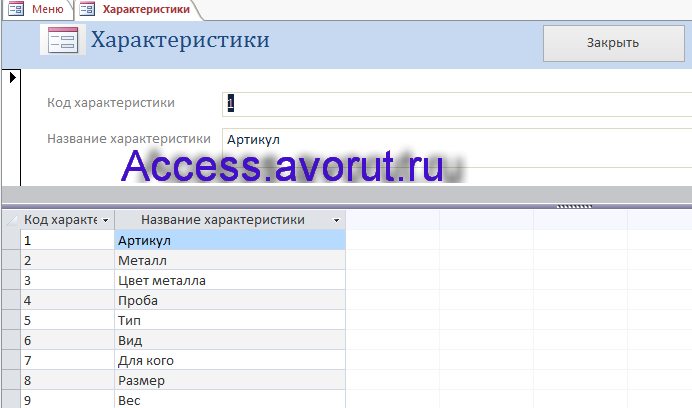 Рис. 17 Форма «Характеристики».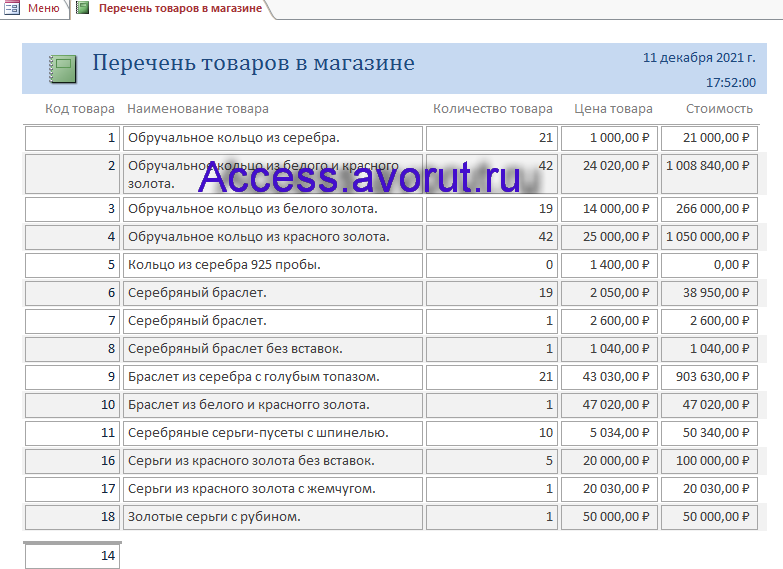 Рис. 18 Отчёт «Перечень товаров в магазине».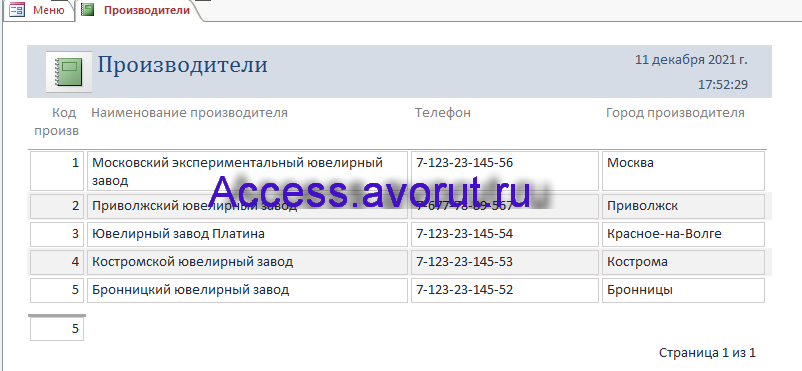 Рис. 19 Отчёт «Производители».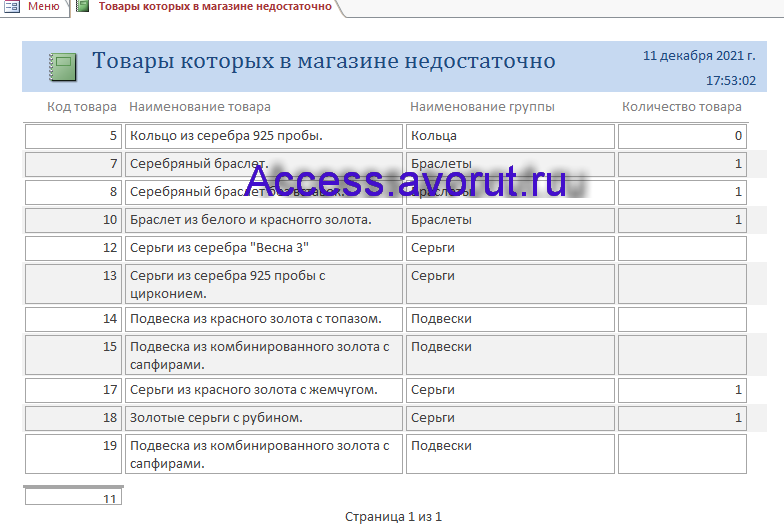 Рис. 20 Отчёт «Товары, которых в магазине недостаточно».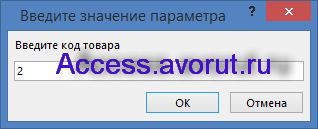 Рис. 21 Окно для ввода параметра.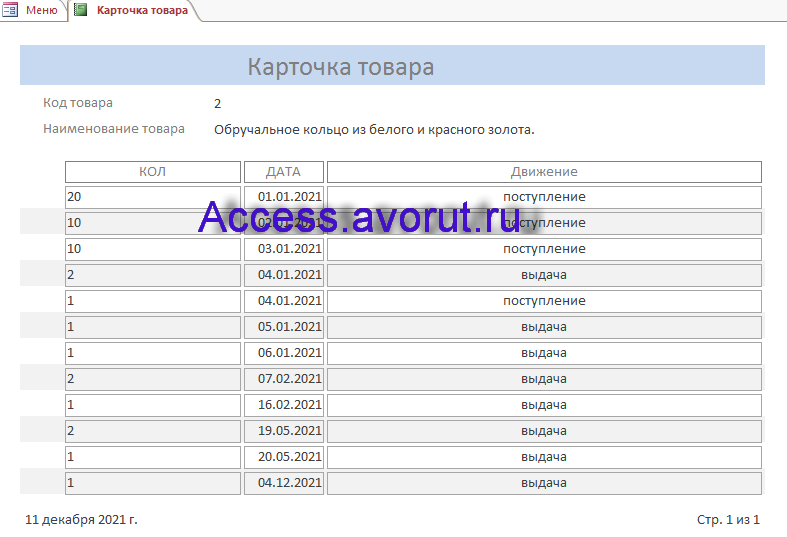 Рис. 22 Отчёт «Карточка товара».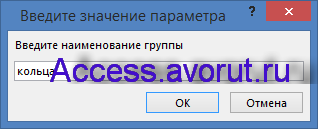 Рис. 23 Окно для ввода параметра.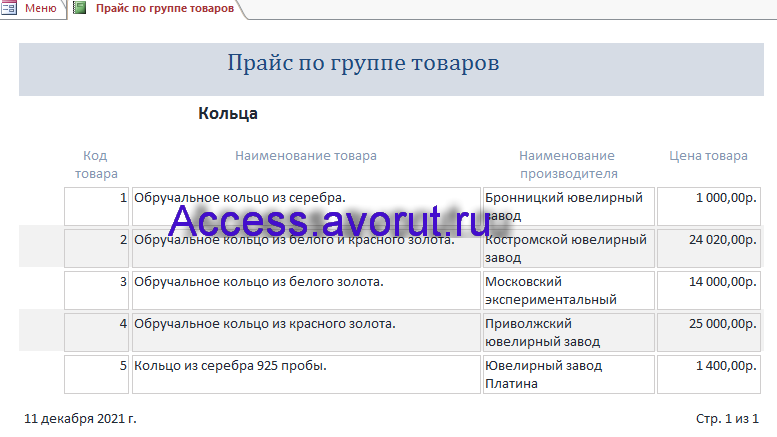 Рис. 24 Отчёт «Прайс по группе товаров».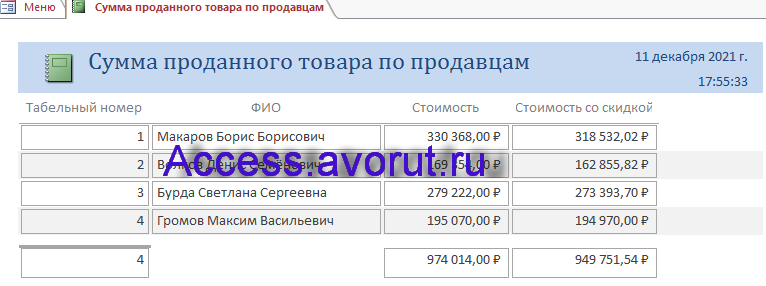 Рис. 25 Отчёт «Сумма проданного товара по продавцам».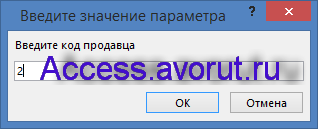 Рис. 26 Окно для ввода параметра.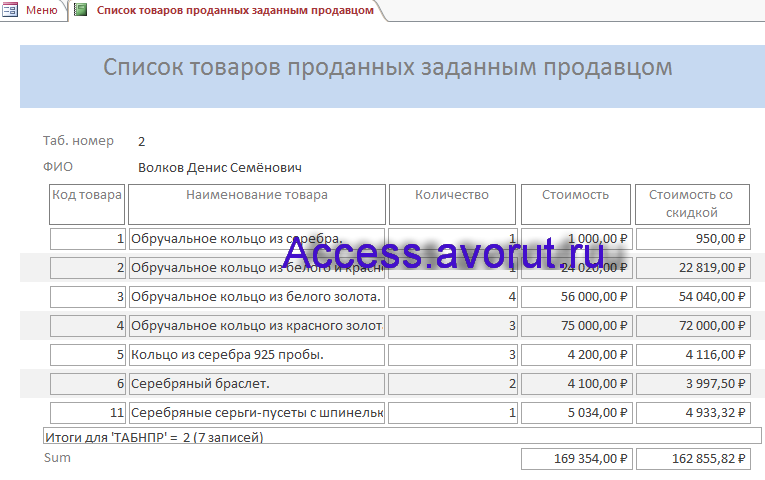 Рис. 27 Отчёт «Список товаров, проданных заданным продавцом».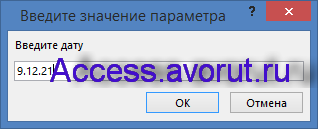 Рис. 28 Окно для ввода параметра.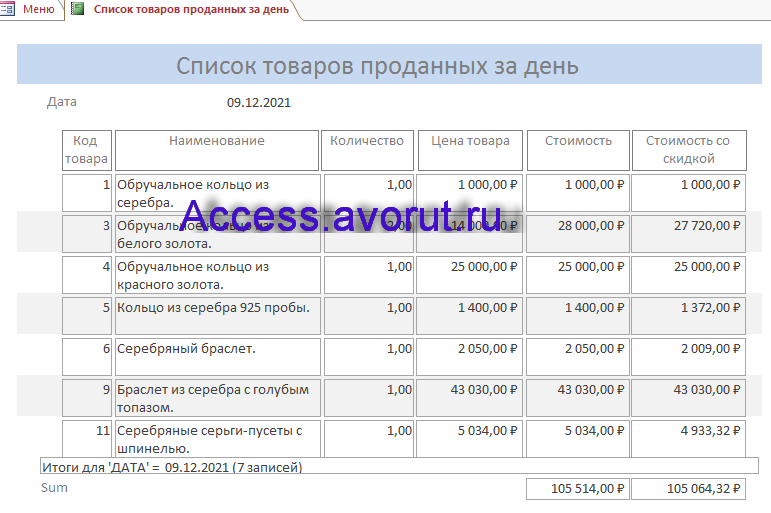 Рис. 29 Отчёт «Список товаров, проданных за день».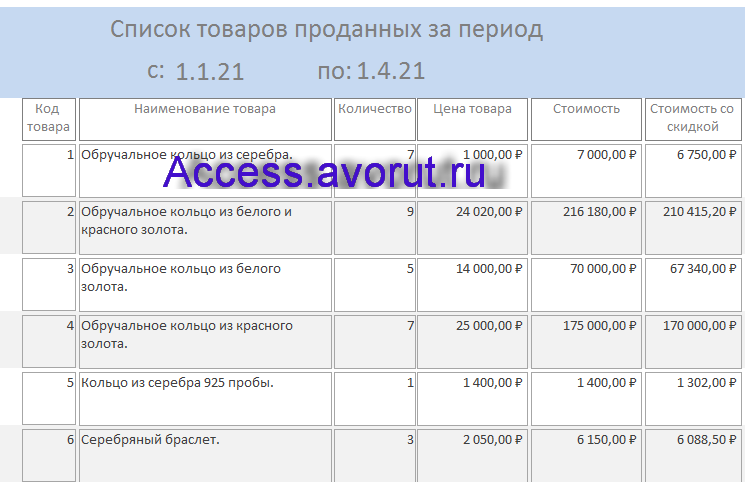 Рис. 30 Отчёт «Список товаров, проданных за период». Даты начала и конца периода вводятся в качестве параметров.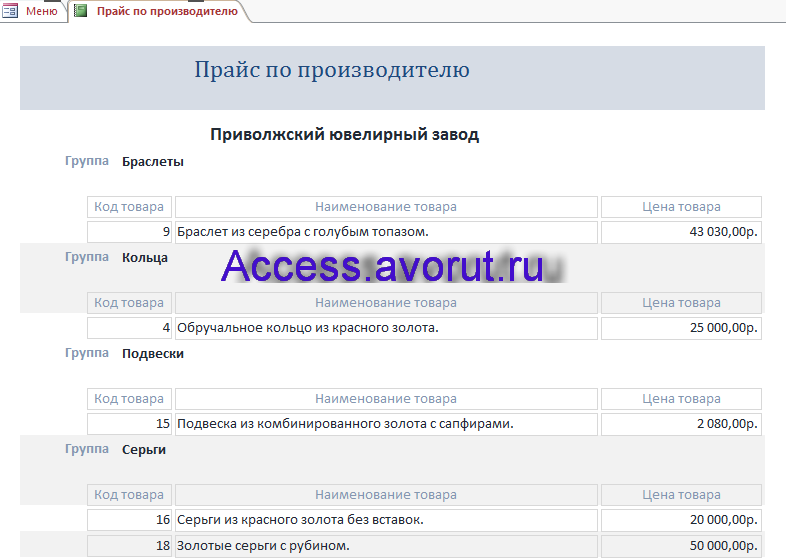 Рис. 31 Отчёт «Прайс по производителю». Код производителя вводится в качестве параметра.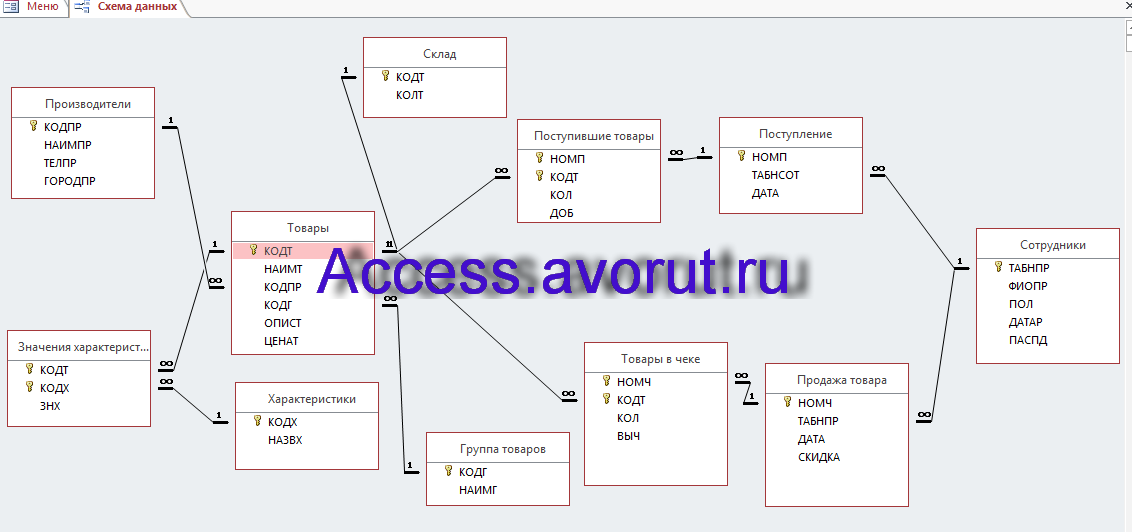 Рис. 32 Схема данных готовой базы данных «Магазин ювелирных изделий» отображает связи таблиц: Производители, Товары, Характеристики, Значения характеристик, Группа товаров, Склад, Поступившие товары, Поступление, Продажа товара, Товары в чеке, Сотрудники.Этот отчёт взят с сайта http://access.avorut.ruОписание готовой базы данных access «Магазин ювелирных изделий»  Купить базу данных «Магазин ювелирных изделий»Другие готовые базы данных accessЮвелирная мастерская Скачать базу данных access Ювелирная мастерскаяМагазин компьютерной техники Скачать базу данных Магазин компьютерной техникиСведения о запасах товаров Скачать базу данных Сведения о запасах товаровЛомбард  Скачать базу данных «Ломбард» AccessМагазин автоаксессуаров (автозапчастей) Скачать базу данных Магазин автоаксессуаров (автозапчастей)Интернет-магазин Скачать базу данных access Интернет-магазинМагазин одежды, обуви и аксессуаров Скачать базу данных Магазин одежды, обуви и аксессуаровМагазин стройматериалов Скачать базу данных Магазин стройматериаловЛомбард 2 Скачать базу данных access Ломбард 2Магазин бытовой техники Скачать базу данных Магазин бытовой техникиМагазин хозяйственных товаров Скачать базу данных Магазин хозяйственных товаровГалантерейный магазин Скачать базу данных Галантерейный магазинМагазин музыкальных инструментов Скачать базу данных Магазин музыкальных инструментовИС магазина автозапчастей Скачать базу данных ИС магазина автозапчастейМагазин цветов Скачать базу данных Магазин цветовТорговые операции Скачать базу данных Торговые операцииТоргово-посредническая фирма Скачать базу данных Торгово-посредническая фирмаИС торговой организации Скачать базу данных ИС торговой организацииУчет торговых заказов  Скачать базу данных access Учет торговых заказовТоргово-закупочное предприятие Скачать базу данных access Торгово-закупочное предприятиеТорговля  Скачать базу данных access ТорговляВыставка-продажа сельскохозяйственной продукции Скачать базу данных Выставка-продажа сельскохозяйственной продукцииВыставка-продажа картин Скачать базу данных access Выставка-продажа картинФирма по продаже запчастей Скачать базу данных access Фирма по продаже запчастейРеализация готовой продукции Скачать базу данных access Реализация готовой продукцииПродажи товаров Скачать базу данных access Продажи товаровУчет продаж продовольственных товаров  Скачать базу данных access Учет продаж продовольственных товаровКанал продаж  Скачать базу данных «Канал продаж» Access 2010Поставка товаров  Скачать базу данных access Поставка товаровПоставки продовольственных товаров  Скачать базу данных Поставки продовольственных товаровОптовый магазин. Учет продаж товара Скачать базу данных «Оптовый магазин. Учет продаж товара» AccessПрокат и продажа аудио-видео дисков Скачать базу данных «Прокат и продажа аудио-видео дисков» Access